	Palma de Mallorca  8 de noviembre 2022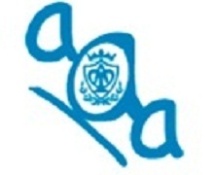 			ASOCIACIÓN DE ANTIGUOS ALUMNOS DE MADRE ALBERTAQueridos exalumnos/as,después de haber padecido un verano muy caluroso, iniciamos  nuestra actividad. Deseamos que hayáis pasado unas felices vacaciones estivales y que os encontréis bien de salud.El lunes 21 de noviembre a las 18h. en primera convocatoria y a las 18,30 h. en segunda, tendremos la Asamblea General de nuestra Asociación en la sala de conferencias del Colegio de Madre Alberta.Nos gustaría contar con vuestra presencia y que podáis aportar muchas sugerencias.Aprovecho la ocasión para enviaros el link de nuestra página web: exalumnos.madrealberta.com donde podréis inscribiros y ver todas las actividades que hemos realizado y las que haremos  durante este curso (en Noticias). El orden del día será el siguiente:-Lectura y aprobación del acta anterior correspondiente al año 2021 - Renovación o reelección de los cargos de la Junta Directiva. - Presentación de las actividades de este curso.  - Presentación del presupuesto y la cuenta anual por la Tesorera.- Ruegos y preguntas.Os adjunto la información sobre  la primera actividad, el curso de cocina, que este año se realizará el miércoles 30 de noviembre a las 17.30 h. Si os interesa podéis confirmar vuestra asistencia a esta misma dirección de correo.Se mantiene la cuota anual de 10 € y 5€ para los más jóvenes.Al acabar la Asamblea estáis invitados a  un chocolate caliente con ensaimada. Os esperamos con ilusión.Un abrazo.Laly Seguí MassieuSecretaria de la AAAPD. Si algún exalumno/a  no desea  recibir más información de la Asociación, por favor enviad la no conformidad a este mismo correo. Muchas gracias.